DIRECCIÓN ACADÉMICA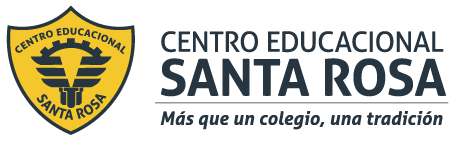 DEPARTAMENTO DE CONTABILIDADRespeto – Responsabilidad – Resiliencia – Tolerancia TEMA: Guía integrada a desarrollar en casa de módulos de contabilidadNombre: _______________________________________Curso  3°  Fecha: 23/03/2020APRENDIZAJE ESPERADO: Efectúa arqueos de caja y manejo de efectivo, aplicando las normas y procedimientos definidos por la empresa.INSTRUCCIONESLEA la guía enviada, Imprima la guía (o de lo contrario cópiela en su cuaderno) y péguela en el cuaderno de Control y Procesamiento de la Información Contable, realice la actividad entregada al final de la guía. EN CASO DE DUDAS ENVIARLAS AL CORREO     contabilidadcestarosa@gmail.comDEBES BAJAR UNA MATERIA Y DE ELLA HACER LAS PREGUNTAS / ACTIVIDAD        Presentación: En esta unidad veremos el tratamiento contable que se desarrolla con el manejo de efectivo en la empresa, en dinero, cheques y/u otros documentos utilizados para realizar las transacciones comercial y el control que deben realizar las empresas de estos movimientos que son parte de las funciones del departamento de tesorería, tales como el arqueo de caja a través del libro auxiliar de caja y banco. Contenidos específicos: Guía 1: Gestión de tesoreríaGuía 3: Conciliación bancariaGuía 4: Arqueo de cajaGuía N°2 Conciliación bancaria	Las empresas reciben información detallada sobre los movimientos realizados en sus cuentas bancarias a través de la cartola bancaria, documento que emiten los banco y son comparados con el libro auxiliar de bancos a fin de comprobar si coinciden las cantidades, datos y fechas. Puede suceder que los documentos al ser comparados no coincidan y que la empresa crea que el banco ha cometido un error. Sin embargo, las causas suelen ser por falta de sincronización, por ejemplo, que los cheques emitidos o recibidos no hayan sido pagados o cobrados inmediatamente, o que el banco haya anotado los recibos presentados por otras entidades por pagos automáticos y que la empresa aún no los haya registrado en su contabilidad. Veamos ahora en detalle cada uno de los elementos que se utilizan para realizar la conciliación:Libro auxiliar de Bancos: Es una bitácora donde se anotan todos los movimientos que  realiza la empresa con la entidad bancaria en forma cronológica. Desde el punto de vista legal es un libro voluntario  y desde el punto de vista contable, corresponde a un libro auxiliar, es decir, ayuda a llevar un registro de los movimientos correspondientes a la cuenta banco. La información básica que lleva un libro de bancos es fecha, N° de cheque, detalle información del movimiento realizado, debe, haber y saldo. El saldo inicial corresponde al monto en dinero que tiene la empresa en determinado momento y/o desde el día en que se realizará la conciliación (comparación) bancaria con los registros entregados por el banco en su cartola mensual. Los movimientos correspondientes a pagos o giros es dinero que se debe descontar del libro auxiliar, por tanto es “dinero” menos que tiene la empresa, se deben anotar en el haber. El saldo es la resta entre el Saldo anterior y el Haber. Ejemplo:01.03, saldo inicial $1.500.000  (menos) pago de proveedores $1.000.000 = Saldo $500.000Los ingresos es dinero que entra al libro auxiliar y se debe anotar en el haber, corresponde al pago de nuestros clientes por ventas u otros servicios que nos están ingresando a nuestra cuenta. Ejemplo:04.06  Saldo (corresponde al saldo anterior) $500.000 (más) Venta realizada $700.000 = $1.200.000Cartola Bancaria: Es un documento entregado a la empresa por la entidad bancaria donde están registrados todos los movimientos de entrada y salida de dinero en efectivo y los cheques depositados o girados (giro es el dinero que sale del banco). La información básica es fecha, descripción o detalle, cargo, abono, saldo diario.  El saldo inicial al igual que el libro auxiliar, es el dinero disponible al inicio del período que se realizará la conciliación, coincide generalmente con el primer día del mes a conciliar. Todos los pagos que se realizan con cheque, pueden ser  girados por la empresa a quien se le pagó o depositados (Cheque cruzado) en la cuenta bancaria de la empresa a quienes le estamos pagando una compra o servicio, se suele utilizar como detalle “cheque cobrado por otro banco”. Los giros se deben anotar en la columna cargo. Ejemplo01-03 saldo inicial 1.500.00001-03 Se realizó pago a proveedores por el monto de $900.000.- correspondientes a la compra de mercaderías04-06 Se realiza depósito en efectivo por $500.000Para obtener el saldo diario, los cargos se restan al saldo diario y los depósitos o ingresos de dinero o cheques se deben sumar al saldo diario EjemploSaldo inicial $1.500.000$1.500.000 (menos) $900.000 = $600.000 (Saldo diario)$600.000    (más)     $500.000 = $1.100.000 (Saldo diario)ActividadResponde las siguientes preguntas:Explica con tus palabras en qué consiste la conciliación bancariaCuáles son los libros que intervienen en la conciliación bancaria, explica en qué consiste cada unoDefine los siguientes conceptos: DebeHaberCargoAbono¿Por qué es importante realizar en forma periódica una conciliación bancaria por parte de la empresa?De acuerdo a la información proporcionada a continuación, confecciona una cartola bancaria y un libro auxiliar de bancos. Posteriormente compara los saldos y anota las diferencias que has encontrado en la comparación de ambos documentos.Transacciones bancoEl saldo inicial de la cartola banco corresponde a $1.250.00001-05 Se carga cheque N°3233 cobrado por otro banco $1.000.00002-05 Se carga cheque N°3234 cobrado por otro banco $250.000	02-05 Se realiza depósito en cuenta corriente, en efectivo $800.00003-05 Se realiza depósito en cuenta corriente, en efectivo $2.000.00003-05 Se carga cuenta corriente por interés línea de crédito $10.82205-05 Se carga cuenta corriente por impuesto talonario cheque $8.20006-05 Se carga cheque N3235 cobrado por otro banco $1.500.00007-05 Se realiza depósito en cuenta corriente con  Vale Vista N°7843 $550.00007-05 Se carga cheque N°3236 cobrado por otro banco $3.000.00010-05 Se carga cuenta corriente por cobro de comisión sobregiro $11.39413-05  Se realiza depósito en cuenta corriente en efectivo $1.300.000 15-05 Se realiza depósito en cuenta corriente con cheque otro banco N°4456  $1.200.00017-05 Se carga cheque N°3237 cobrado por otro banco $1.100.00020-05 Se realiza depósito en cuenta corriente, en efectivo $2.200.00020-05 Se carga cuenta corriente por Comisión mantención plan $23.83222-05 Se realiza depósito en cuenta corriente por Transferencia mismo banco $550.00024-05 Se carga cheque N°3238  cobrado por otro banco  $3.100.00026-05 Se carga cuenta corriente por Comisión Sobregiro Tarjeta Crédito $25.45128-05 Se carga cheque N°3239 cobrado por otro banco $2.000.00031-05 Se carga cuenta corriente por Interés línea de crédito $2.12431-05 Se realiza depósito en cuenta corriente con cheque otro banco N°3698 $5.000.000Libro Auxiliar de Banco *Los movimientos emitidos corresponden a los pagos que realizó la empresa a proveedores y/u otros servicios.El saldo inicial del libro banco corresponde a $1.250.00001-05 Se emite cheque N°3233 por pago a proveedores por $1.000.00002-05 Se emite cheque N°3234 por pago de cuenta luz por $250.000	02-05 Se realiza depósito en cuenta corriente, en efectivo $800.00003-05 Se realiza depósito en cuenta corriente, en efectivo $2.000.00006-05 Se emite cheque N3235 por compra de mercadería por $1.500.00007-05 Se realiza depósito en cuenta corriente con cheque N°7843 $550.00007-05 Se emite cheque N°3236 por pago a proveedores por $3.000.00013-05  Se realiza depósito en cuenta corriente en efectivo $1.300.000 15-05 Se realiza depósito en cuenta corriente con cheque otro banco N°4456  $1.200.00017-05 Se emite cheque N°3237 por servicios informáticos $1.100.00020-05 Se realiza depósito en cuenta corriente, en efectivo $2.200.00020-05 Se registra giro en cuenta corriente por Comisión mantención plan $23.83222-05 Se realiza depósito en cuenta corriente por Transferencia mismo banco $550.00024-05 Se emite cheque N°3238  por pago a proveedores  $3.100.00026-05 Se registra giro en cuenta corriente por Comisión Sobregiro Tarjeta Crédito $25.45128-05 Se emite cheque N°3239 por compra insumos $2.000.00031-05 Se realiza depósito en cuenta corriente con cheque otro banco N°3698 $5.000.000*Total cargos, corresponde a la suma de todos los cargos*Total abonos, corresponde a la suma de todos los abonos*Saldo final, corresponde al último saldo diario registrado en la cartola*Total debe, corresponde a la suma de todos los movimientos registrados en el Debe*Total haber, corresponde a la suma de todos los haberes*Saldo final, corresponde al último saldo registrado en el libro auxiliar bancoFechaN° ChequeDetalleDebeHaberSaldo01-03Saldo inicial1.500.00001-0312774Pago proveedores empresa Los Pinos1.000.000500.00004-0644637Venta mercaderías empresa Los amigos S.A. 700.0001.200.000FechaN° ChequeDetalleCargoAbonoSaldo diario01-03Saldo inicial1.500.00001-0355648Cheque cobrado por otro banco900.000600.00004-06Depósito en efectivo500.0001.100.000CARTOLA BANCOCARTOLA BANCOCARTOLA BANCOCARTOLA BANCOCARTOLA BANCOCARTOLA BANCOFechaN° DoctoDescripción/Detalle Cargos  Abonos  Saldo Diario  Total Cargos  Total Abonos  Saldo Final Libro AuxiliarLibro AuxiliarLibro AuxiliarLibro AuxiliarLibro AuxiliarLibro AuxiliarFechaN° DoctoDescripción/Detalle Debe Haber  Saldo Diario  Total Debe Total Haber  Saldo Final 